Objednavatel:								Dodavatel:SOŠ a SOU, Vlašim, Zámek 1					Alza.cz a.s.Zámek 1								Jankovcova 1522/53258 01 Vlašim								Praha 7 HolešoviceIČO: 14798425							IČ: 27082440 / DIČ CZ27082440		O B J E D N Á V K ADatum: 15. 5. 2024						   Číslo objednávky: O-9/14798425/2024								                           Objednáváme u Vás 3 ks VR2 brýlí pro PlayStation 5 Mega Game Pack a 3 ks stojanu iPega P5 V001 pro PS VR2Cena:	1 ks VR2 brýlí pro PlayStation 5 ve verzi Game Pack je 17 180,99 bez DPH, cena 3 ks je 62 367.- včetně DPH.		1 ks stojanu pro konzoli iPega P5 V001 pro PS VR2 je 492,00 bez DPH,	cena 3 ks je 1 785.- včetně DPH.Cena celkem:	64 152.- včetně DPHZa objednavatele: ředitel školy SOŠ a SOU Vlašim, Zámek 1Za dodavatele: ALZA.cz a.s., Jankovcova 1522/53, Praha 7 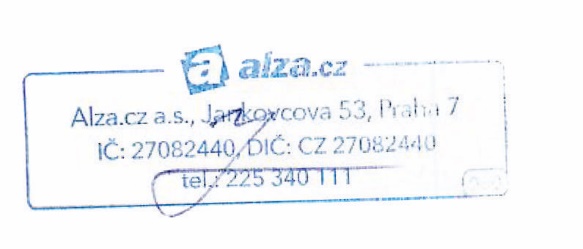 Výše uvedenou objednávku akceptujeme.